Stephen Dalton, DipSHEM, GradIOSH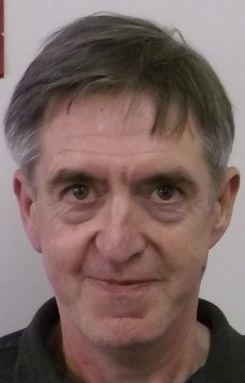 Professional Memberships:IOSH Graduate MemberIEMA Affiliate MemberHealth, Safety & Environmental Qualifications:Nottingham and Trent Diploma in Safety, Health and Environmental ManagementNEBOSH General Certificate in Occupational Safety and HealthExperience20 years’ experience in the Construction industry.12 years’ experience as a full time Health and Safety Advisor.  Skills and expertise in Health and Safety Inspection, Auditing and Management, working in Construction, Utilities, Civil Engineering Industry. Work experience2017 – Present			Health & Safety Advisor (Northern Counties Safety Group)2011 – 2017			Health, Safety, Security & Environmental Advisor                         		AMEC Power and Process Europe)2010 – 2011			Safety, Health and Environmental Advisor (Spice PLC)2007 – 2010			Health and Safety Advisor (Volker Stevin)2007 - 2010			Health, Safety & Environmental Advisor (Alfred McAlpine)  2005 – 2007			Health & Safety Advisor (Clugston Construction)2005				Safety & Environment Manager (Enterprise Plc)2004 – 2005			Auditor (Lloyds Register)2003 – 2004			Project Supervisor (Enterprise PLC)Educational historyIOSH Managing Safely – 2002NEBOSH General Certificate  – 2003Diploma in Safety, Health & Environmental Management – 2005Grad IOSH – 2007IEMA Foundation – 2011IEMA Affiliate Member – 2011Courses attended2017	CITB Temporary Works Co-ordinator	EUSR Gas SHEA card	EUSR BESC AME Overhead Lines and Substations	2 Day Scaffold Inspection	Certified Face Fit Tester	FPA Fire Risk Assessment	CSCS Health & Safety Manager (Construction)2018	Highfield Level 3 in Education & Training (RQF)	Confined Spaces	MEWPS for Managers	IATP Asbestos Awareness2019	SMSTS	SEATSGeneralSafety, Health and Environmental AdvisorFull Driving Licence